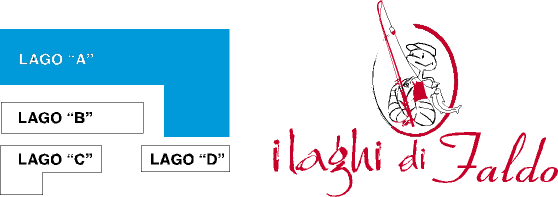 REGOLAMENTO “ LAGO A” 2021( PESCA AL COLPO E FEEDER)PER PRATICARE LA PESCA NEL“LAGO  A” E’ OBBLIGATORIA LA TESSERA F.I.P.S.A.S.E PRIMA DI INIZIARE L’AZIONE DI PESCA SI DOVRANNO CONTATTARE I CUSTODI E COMPILARE IL MODULO DI RESPONSABILITA ANTI COVID (SENZA ENTRARE NEL CASOTTO DEL CUSTODE)Durante tutta la permanenza nella struttura del Lago si devono assolutamente rispettare le norme Anti CovidL’INGRESSO E’ CONSENTITO A TUTTI I TESSERATI CHE  INOLTRE DOVRANNO ESSERE MUNITI  DEL   PERMESSO DI PESCA ( QUOTA DI  RIPOPOLAMENTO E MANUTENZIONE  DEL  LAGO )  DA ACQUISTARE DIRETTAMENTE PRESSO GLI ADDETTI ALLA SORVEGLIANZA DEL COSTO DI :   €   3,00 PER  MATTINO  o  POMERIGGIO   IL LAGO A ( Pesca al colpo e Feeder ) E’ CAMPO DI RISERVA DEL FIUME TEVERE , PERTANTO TUTTE LE GARE FIPSAS CHE PER QUALSIASI MOTIVO NON SI POTRANNO DISPUTARE SUL FIUME , VERRANNO RECUPERATE SUL LAGO ED AVRANNO PRECEDENZA ASSOLUTA SENZA BISOGNO DI ALCUN  PREAVVISO.TUTTE LE SOCIETA’ AFFILIATE FIPSAS , NEGOZI O CHIUNQUE ALTRO, CHE VORRANNO ORGANIZZARE GARE (A CALENDARIO, SOCIALI , OD ALTRO) DOVRANNO FARE RICHIESTA ALLA SEZ. PROV.  VERSANDO  UNA  QUOTA    DI  € 30,00  PER OGNI SETTORE DA 10 PICCHETTI PRENOTATO  PER TALI  GARE SI POTRANNO CONCEDERE DEROGHE AGLI ORARI DI APERTURA E DI CHIUSURA DEGLI IMPIANTI.CON ENTRAMBE LE SPONDE OCCUPATE  SI POTRA’ PESCARE ESCLUSIVAMENTE A ROUBASIENNE E CANNE FISSESI POTRANNO ORGANIZZARE GARE ANCHE CON TECNICA ALL’ INGLESE , IN QUESTO CASO SI DOVRA’ FARE RICHIESTA  ANCHE DEI SETTORI  CONTRAPPOSTI, PER I QUALI  LA SEZIONE VALUTERA’ CASO PER CASO.E’ VIETATO ASSOLUTAMENTE ASPORTARE IL PESCE CATTURATO.E’ VIETATO  UTILLIZZARE IL BRECCINO COLORATO ( E’ CONSENTITO SOLO QUELLO NATURALE) E’ VIETATO IL GIORNO ANTECEDENTE UNA GARA  UFFICIALE A CALENDARIO,PRENOTARE SETTORI PER ORGANIZZARE , OVE QUESTA SI SVOLGERA’, GARE DI QUALSIASI GENERE.E’ FATTO OBBLIGO DI PESCARE NEI POSTI CONTRASSEGNATI E DI NON DEFORMARE LE SPONDEE’ FATTO OBBLIGO DI LASCIARE LE SPONDE PULITE E RISPETTARE TUTTE LE STRUTTURE ALL’INTERNO DELL’IMPIANTO.I  RAGAZZI DI ETA’ INFERIORE AI 14 ANNI POTRANNO FREQUENTARE IL LAGO SOLO SE ACCOMPAGNATI DA UN GENITORE O DA CHI NE FA LE VECI.ESCHE CONSENTITE: 				BIGATTINI 						2  	LitriMAIS 							0,5 	LitriPELLET MAX 4 mm   					0,5 	LitriBRECCINO O GHIAIA (Naturale, non colorato)   	2  	LitriLOMBRICHI 				           SOLO DA INNESCOVietata la Pastura, Canapa ed altro non contemplato nelle esche consentite.E’ CONSENTITO L’ACCESSO ALL’INTERNO DEI LAGHI SOLO ALLE AUTOVETTURE DEI PESCATORI CHE SONO IN PROCINTO DI PESCARE.ORARIO DI APERTURALa F.I.P.S.A.S. e tutto il personale addetto ai servizi sono esonerati da ogni responsabilita’ per danni a persone e/o cose derivati dallo svolgimento dell’attivita’ di pesca.ESTIVOINVERNALE   Tutti i giorni                                 dalle ore  07.00  -  11,30                                dalle ore  14.30  -  18,30Tutti i giorni                            dalle ore  07.30  –  11,30                            dalle ore  14,00  –   17,00